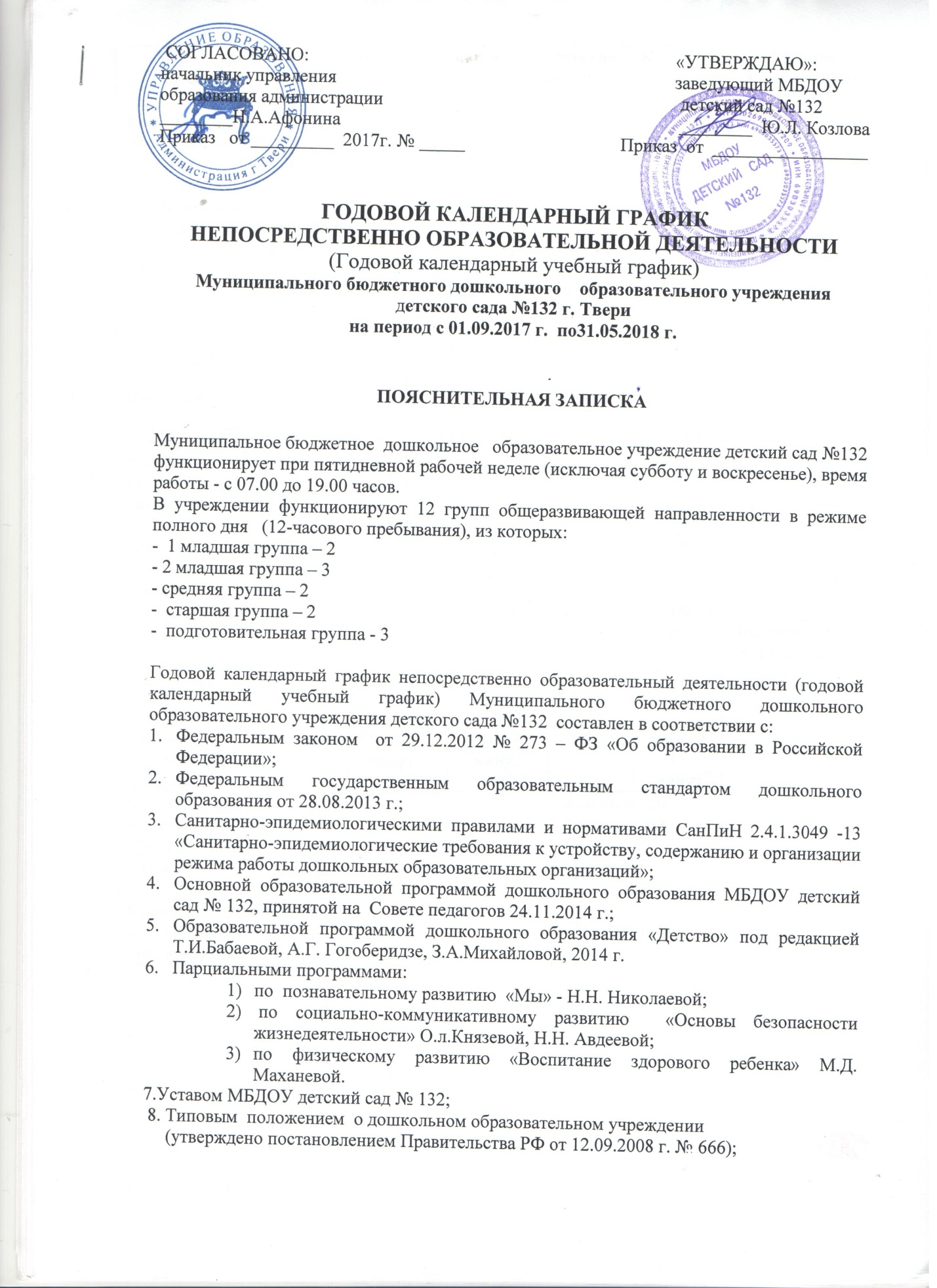  Нерабочими праздничными днями в Российской Федерации являются (ст. 112 ТК РФ):1, 2, 3, 4, 5, 6 и 8 января - Новый год;7 января - Рождество Христово;23 февраля - День защитника Отечества;8 марта - Международный женский день;1 мая - Праздник Весны и Труда;9 мая - День Победы;12 июня - День России;4 ноября - День народного единства.Праздничные выходные в 2017 году.Праздничные даты	Праздник1 Января	Новый год7 Января	Рождество Христово23 Февраля	День защитника Отечества8 Марта	Международный женский день1 Мая	Праздник весны и труда9 Мая	День Победы12 Июня	День России4 Ноября	День народного единстваДлинные выходные 2017 г.	Дней	Название31 Декабря / 9 Января	                    10             Новогодние каникулы 201729 Апреля / 1 Мая	3	День Труда (первые майские)7 Мая / 9 Мая	3	День Победы (вторые майские)10 Июня / 12 Июня	3	День России (июньские)4 Ноября / 6 Ноября	3	День народного единства30 Декабря / 10 Января	12	Новогодние каникулы 2018Переносы выходных дней и праздников в 2017 годуОткуда		               Куда1 Января (Воскресенье)	—>	6 Января (Пятница)7 Января (Суббота)	—>	9 Января (Понедельник)6 Мая (Суббота)	—>	8 Мая (Понедельник)4 Ноября (Суббота)	—>	6 Ноября (ПонедельникПеренос выходных дней в 2018 годуПеренос выходных дней осуществляется в целях рационального планирования рабочего времени в организациях и учета интересов различных категорий граждан РФ по созданию условий для полноценного отдыха.Проектом постановления предлагается выходные дни 6 и 7 января (суббота и воскресенье), совпадающие с нерабочими праздничными днями, перенести на 9 марта и 2 мая соответственно. Также предлагается перенести дни отдыха с субботы 28 апреля, субботы 9 июня и субботы 29 декабря на понедельник 30 апреля, понедельник 11 июня и понедельник 31 декабря соответственно.Таким образом, в 2018 году россиян ждут следующие дни отдыха:с 30 декабря 2017 г. по 8 января 2018 г.;с 23 по 25 февраля;с 8 по 11 марта;с 29 апреля по 2 мая;9 мая;с 10 по 12 июня;с 3 по 5 ноября.Начало Начало Окончание Окончание Окончание Количество недельКоличество недельКоличество рабочих днейКоличество рабочих днейКоличество рабочих днейКоличество календарных днейУчебный год:01.0901.0931.05.31.05.31.05.38 38 190190190273Этап групповой и ин-диивидуальнойадап-тации детей  2-3 лет.01.09. 01.09. 02.10.02.10.02.10.4 недели 1 день4 недели 1 день22222230Непрерывная непо-средственнообразо-вательная деятель-ность:- для детей от 2 дот 3 лет- для детей от 3 до 7 лет01.10.01.09.01.10.01.09.31.1231.1231.1231.1231.1231.1212 недель и  4  дня17 недель и 1 день12 недель и  4  дня17 недель и 1 день64866486648692122Каникулы 10.0110.0113.0113.0113.011 неделя  1 неделя  4448Непрерывнаянепо-средственнообразо-вательная деятель-ность с детьми  от 2 до 7 лет 16.02 16.02 31.05. 31.05. 31.05.19 недель и 2 дня19 недель и 2 дня979797 136Летний оздоровительный период01.06.01.06.31.08.31.08.31.08.13  недель13  недель65656592СодержаниеСодержаниеНаименование возрастных группНаименование возрастных группНаименование возрастных группНаименование возрастных группНаименование возрастных группНаименование возрастных группНаименование возрастных группНаименование возрастных группНаименование возрастных группНаименование возрастных группСодержаниеСодержаниеI младшая группаI младшая группаII младшая группаII младшая группаII младшая группаСредняя группаСредняя группаСтаршая группаПодготовительная к школе группаПодготовительная к школе группаКоличество возрастных группКоличество возрастных групп2222222333 Объем недельной образовательной нагрузки Объем недельной образовательной нагрузки1 час 30 минут1 час 30 минут2 часа 45 минут2 часа 45 минут2 часа 45 минут4 часа4 часа6 часов 15 минут8 часов8 часовРегламентирование образовательного процесса на деньРегламентирование образовательного процесса на день1 половина дня2 половина дня1 половина дня2 половина дня1 половина дня2 половина дня1 половина дня2 половина дня1 половина дня2 половина дня1 половина дня2 половина дня1 половина дня2 половина дня1 половина дня2 половина дня1 половина дня2 половина дня1 половина дня2 половина дняКаникулыКаникулы_______________ 10.01.2017  г.по 13.01.2017 г. 10.01.2017  г.по 13.01.2017 г. 10.01.2017  г.по 13.01.2017 г. 10.01.2017  г.по 13.01.2017 г. 10.01.2017  г.по 13.01.2017 г. 10.01.2017  г.по 13.01.2017 г. 10.01.2017  г.по 13.01.2017 г.Сроки проведения мониторинга (без отрыва образовательной деятельности)Сроки проведения мониторинга (без отрыва образовательной деятельности) с 02.05 2017 по 23.05.2017 года с 02.05 2017 по 23.05.2017 года с 02.05 2017 по 23.05.2017 года с 02.05 2017 по 23.05.2017 года с 02.05 2017 по 23.05.2017 года с 02.05 2017 по 23.05.2017 года с 02.05 2017 по 23.05.2017 года с 02.05 2017 по 23.05.2017 года с 02.05 2017 по 23.05.2017 года с 02.05 2017 по 23.05.2017 года